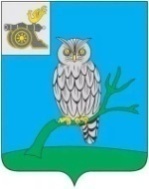 АДМИНИСТРАЦИЯ МУНИЦИПАЛЬНОГО ОБРАЗОВАНИЯ«СЫЧЕВСКИЙ РАЙОН»  СМОЛЕНСКОЙ ОБЛАСТИ П О С Т А Н О В Л Е Н И Еот  13 июня 2024 года  № 349Руководствуясь статьями 45, 46 Градостроительного кодекса Российской Федерации, в  соответствии с  административным регламентом  предоставления муниципальной услуги «Принятие решения о подготовке документации                   по планировке территории», утвержденным постановлением Администрации муниципального образования «Сычевский район» Смоленской области                      от 15.07.2019 года  № 317,Администрация муниципального образования «Сычевский район»                Смоленской области п о с т а н о в л я е т:1. Провести 15 июля 2024 года в 12-00 ч. в здании Администрации муниципального образования «Сычевский район» Смоленской области, расположенном по адресу: Смоленская область, г. Сычевка, пл. Революции,                д. 1, публичные слушания по вопросу:- утверждения схем расположения земельных участков под МКД. Местоположение: Смоленская область, г. Сычевка:- ул. Большая Советская, д.11,- ул. Большая Советская, д.21.2. Для осуществления организации публичных слушаний создать организационный комитет в следующем составе:3. Организационному комитету:-   составить план работы по подготовке и проведению публичных слушаний;- опубликовать не менее чем за 30 дней на официальном сайте Администрации муниципального образования «Сычевский район» Смоленской области в информационно-телекоммуникационной сети «Интернет» информацию о времени и месте проведения публичных слушаний.И.п. Главы муниципального образования«Сычевский район» Смоленской области                                   С.Н. МитенковаО проведении публичных слушанийМитенкова Светлана Николаевна- заместитель Главы муниципального образования     «Сычевский район» Смоленской области, председатель организационного комитета;СигинаТатьяна Михайловна- начальник отдела городского хозяйства Администрации муниципального образования «Сычевский район» Смоленской области, заместитель председателя организационного комитета;  РаджабоваЮлия Андреевна-   ведущий специалист отдела городского хозяйства Администрации муниципального образования «Сычевский район» Смоленской области,   секретарь организационного комитетаЧлены организационного комитета:Члены организационного комитета:ТолкачеваИрина Викторовна- главный специалист-архитектор Администрации муниципального образования                                                  «Сычевский район»  Смоленской области;ГлазковаТатьяна Александровна- начальник отдела по земельным и имущественным отношениям Администрации муниципального образования «Сычевский район» Смоленской области;Сопленкова Альбина Викторовна- главный специалист - юрист Администрации  муниципального  образования «Сычевский район»     Смоленской области